المملكة العربية السعودية                                                                                                                        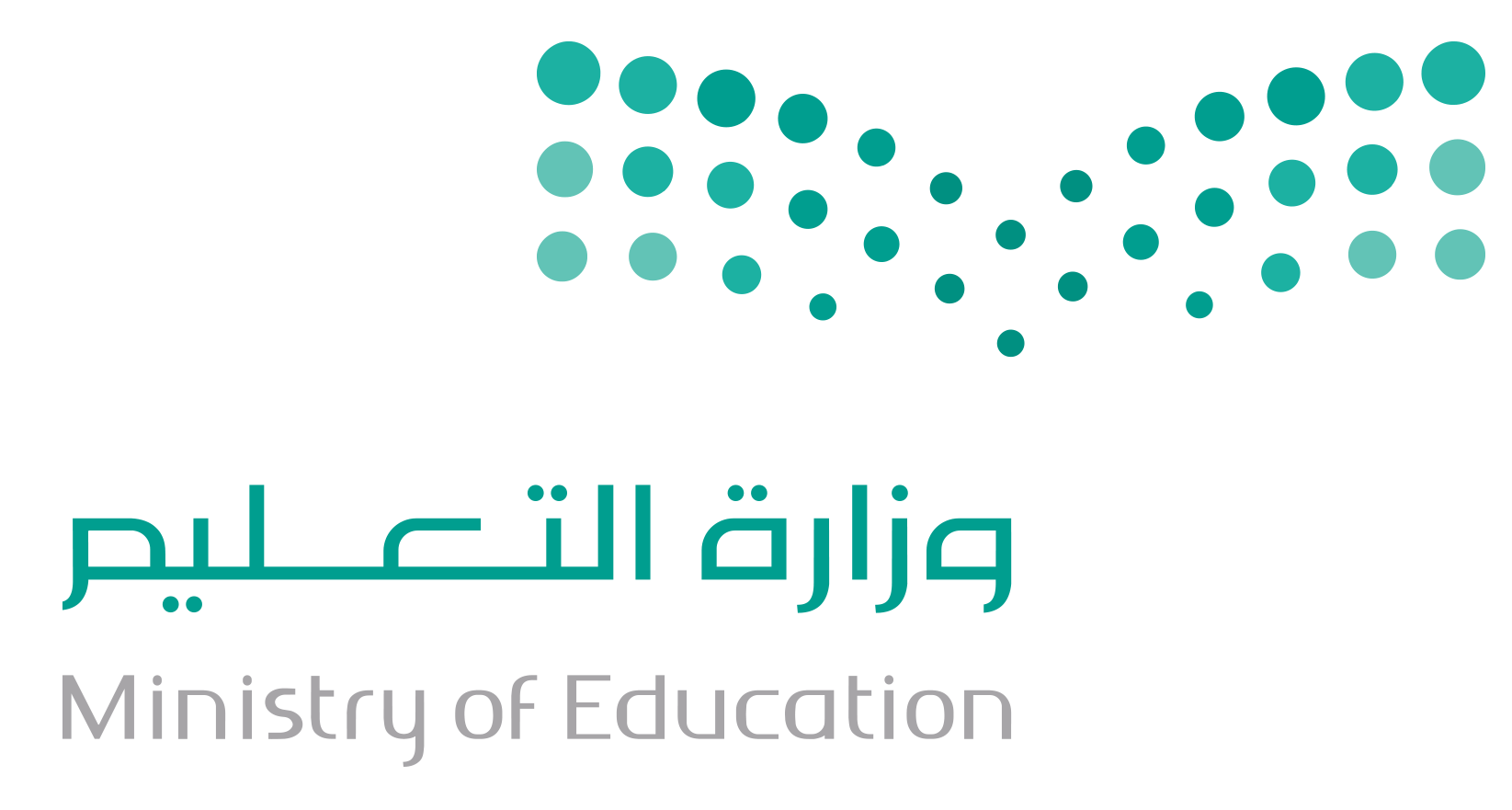 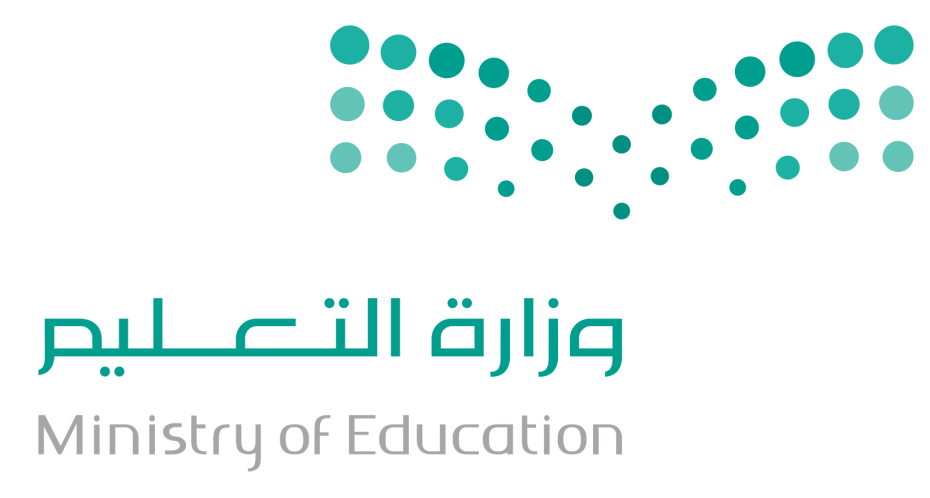            وزارة التربية والتعليم                                                                                                                                                                                                                             الادارة العامة للتربية والتعليم بمنطقة مدرسة الابتدائيةسجل متابعة المهارات للطلابفي المرحلة الابتدائيةالاستاذ /  مدير المدرسة /